Dear Parent or Guardian, We would like to take this opportunity to introduce you to Aspire to HE and the collaborative work we do with our partnership colleges. Aspire to HE is a government funded partnership, led by the University of Wolverhampton working with local schools and colleges.  As a project we are committed to improving access to higher education for everyone in the Black Country, Telford and Wrekin.  All of the work we do in colleges is free for students to attend so look out for advertised events near you.We provide impartial guidance and practical support to help young people make informed and ambitious decisions about higher education and their future.  This collaboration provides thousands of students with the potential to access additional funding upon engagement with Aspire to HE activities.  We are therefore asking parents and guardians to encourage students to speak with the colleges Aspire to HE representative for further information.  As your son or daughter has been identified as eligible for Aspire to He support, additional funds are available to support transportation to university open days this could include a parent or carer attending. They could also receive financial support for authorised college educational visits.  If you have any questions about the benefits of engaging with Aspire to HE, please speak to the Aspire representative or visit our website: https://www.aspiretohe.co.uk/  You can also follow us on our social media platforms (see below)We look forward to an exciting academic year and wish all our students’ the best of luck with their studies. Yours sincerely,Aspire to HE.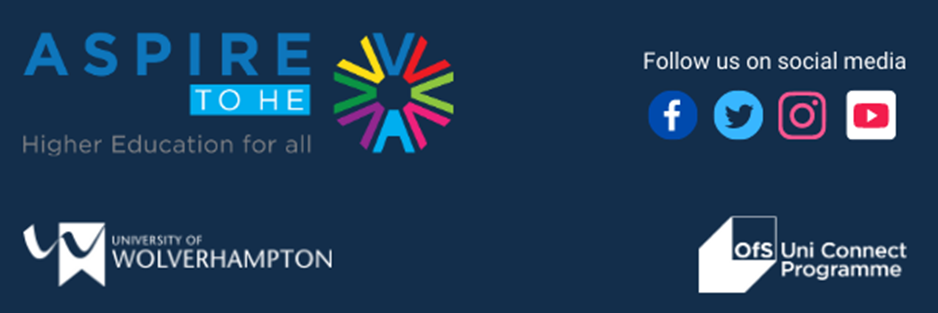 